新 书 推 荐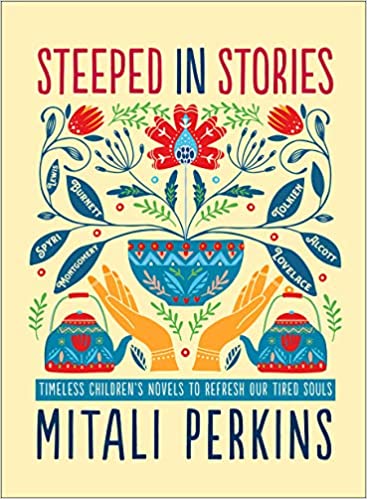 中文书名：《沉浸在故事中》英文书名：STEEPED IN STORIES作    者：Mitali Perkins出 版 社：Broadleaf Books代理公司：Defiore /ANA/Lauren Li页    数：240页出版时间：2021年8月代理地区：中国大陆、台湾审读资料：电子稿类    型：儿童知识读物内容简介：我们小时候读到的故事塑造了我们的余生。但是，发现儿童经典作品在我们心中点燃的变革的火花——尤其是在艰难时刻——永远不会太迟。获奖的儿童作家米塔利·珀金斯（Mitali Perkins）是沉浸在故事中长大的——在法拉盛公寓楼的消防通道上，她逃进书本中，后来，当她穿梭于加州郊区的学校文化和家中的孟加拉传统之间时，她再次从书中获得了慰藉。现在，珀金斯邀请我们探索七部永恒的儿童小说，以及它们能对生活在不确定时代的成年人提供的帮助：这些故事为我们内心深处的自我提供了一面镜子，为我们打开通往其他世界的窗口。珀金斯将个人叙事、通俗易懂的文学批评、精神和道德的范式融为一体，深入研究了路易莎·梅·奥尔柯特（Louisa May Alcott）、C. S. 刘易斯（C. S. Lewis）、L. M. 蒙哥马利（L. M. Montgomery）、弗朗西斯·霍奇森·伯内特（Frances Hodgson Burnett），以及其他阐明美德，丰富了我们的生活的文学界“叔叔”和“阿姨”。这些小说并不完美——珀金斯诚实地评析了它们的不足之处——但成年后再阅读这些篇目依然可以帮助我们树立美德、揭露罪恶，让我们重拾希望。目录阅读儿童经典篇目的变革实践七本书，七种美德：亲自发现善坚硬与爱——《绿山墙的安妮》（Anne of Green Gables），作者：L. M. 蒙哥马利（L. M. Montgomery）异化与信仰——《海蒂》（Heidi），作者：乔安娜·斯皮里（Johanna Spyri）绝望与希望——《深谷的艾米丽》（Emily of Deep Valley），作者：莫德·哈特·洛夫蕾丝（Maud Hart Lovelace）懦弱与勇气——《霍比特》（The Hobbit），作者：J. R. R. 托尔金（J. R. R. Tolkien）放纵与节制——《小妇人》（Little Women），作者：路易莎·梅·奥尔柯特（Louisa May Alcott）偏爱与公正——《小公主》（A Little Princess），作者：弗朗西斯·霍奇森·伯内特（Frances Hodgson Burnett）轻率与谨慎——《银椅子》（The Silver Chair），作者：C. S. 刘易斯（C. S. Lewis）知缺点，寻优点：消费和创作儿童故事作者简介：米塔利·珀金斯（Mitali Perkins）是一位获奖作家，为年轻读者创作了不少小说和图画作品，其中包括《你把远方带近》（You Bring the Distant Near）、《把我送回你身边》（Forward Me Back to You）、《车夫姑娘》（Rickshaw Girl）和《竹子人》（Bamboo People）等等。她的作品曾荣获国家图书奖（National Book Award）提名，赢得南亚图书奖（South Asia Book Award），并被《出版者周刊》（Publishers Weekly）、《科克斯书评》（Kirkus）和《学校图书馆杂志》（School Library Journal）列为年度最佳图书。珀金斯出生于印度加尔各答，曾在印度、加纳、喀麦隆、英国、墨西哥、孟加拉国、泰国和美国（马萨诸塞州、纽约州和加利福尼亚州）居住。珀金斯的作品以创作跨越各种族群、寻求社区连结和正义的坚强人物著称。她目前与丈夫还有两个儿子一起住在旧金山湾区。谢谢您的阅读！请将反馈信息发至：李文浩（Lauren Li）安德鲁·纳伯格联合国际有限公司北京代表处北京市海淀区中关村大街甲59号中国人民大学文化大厦1705室邮编：100872电话：010-82449901传真：010-82504200Email：Lauren@nurnberg.com.cn网址：http://www.nurnberg.com.cn
微博：http://weibo.com/nurnberg豆瓣小站：http://site.douban.com/110577/微信订阅号：ANABJ2002